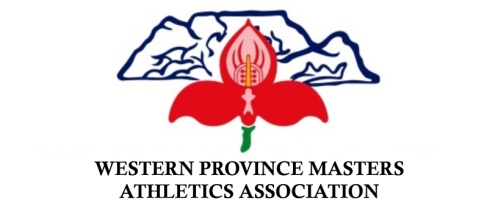 APPLICATION FOR WESTERN PROVINCE MASTERS COLOURS  (FIRST TIME AWARD or RE-AWARD)AANSOEK VIR WESTELIKE PROVINSIE MEESTERS KLEURE(1e KEER TOEKENNING of HER-TOEKENNING)Commencement of WPMAA membership:  	Day……....  Month ……..…. Year..............Aanvangsdatum van WPMAA lidmaatskap:	Dag …….... Maand …..……. Jaar...............Signature: WPMAA Chairperson:		____________________________Verification WPMAA Statistician:		____________________________WPMAA Besluit / Decision		Aanvaar			Afgekeur		Approved		DeclinedReasons (if any) for decline/redes vir afkeuring:____________________________________________________________________________________________________________________________________________________________________Geteken namens WPMAA/signed on behalf of WPMAA Exco__________________________________________		____________________________EXECUTIVE CHAIRPERSON					Date / DatumForm to be completed in this Word doc (edit mode -> save) otherwise in pen and scanned.Email completed form to the WP Master’s secretary by 15 April 2020 (NO LATE APPLICATIONS ACCEPTED)AWARDS OF WESTERN PROVINCE MASTERS COLOURS
THE AWARD OF WP MASTERS COLOURS IS AN HONOUR WHICH MUST BE EARNED ACCORDING TO SPECIFIC CRITERIA AND PERFORMANCE STANDARDS IN MASTERS ATHLETICS AS DETERMINED BY THE EXECUTIVE COMMITTEE FROM TIME TO TIME.PREREQUISITESPlease note as from the beginning of the 2018/19 season, you may apply for WP Masters Colours on the official form.No recommendation shall be considered unless the performance claimed has been achieved by an athlete duly registered with SAMA at the time of the performance.To achieve WP Masters colours for a specific season, an athlete must be 30 years or older and a ASA Licence holder of a registered W.P.A Club and a paid up member of WPMAA FOR AT LEAST ONE YEAR.No recommendation shall be considered unless the candidate has already displayed a positive attitude and behaviour towards Masters Athletics.For consideration it is required that the candidate has reached the standard 3 times, whether twice in the same event, or once each in two different events.  In this case of the Decathlon and Heptathlon, the standard need only be attained once.  The standard(s) must have been achieved during the duration of a specific age group, i.e. M40-44 or W55-59 (five year intervals).In line with SAMA procedures, you may apply for WP Masters colours once per age group.After an athlete has resigned membership from SAMA and/or has discontinued or interrupted their SAMA membership (e.g. injury, relocation overseas, etc.) the athlete must again complete another years of uninterrupted membership before they will be considered for national colours first time award or re-award.

RE-AWARDS

In line with SAMA procedures, you may apply for WP Masters colours once per age group. i.e. 1 to 7 will again apply.THE 2017/18 WP MASTERS COLOUR STANDARDS SHALL BE USED AS THE BASIS FOR ASSESSMENT FOR THE AWARD OF WPM COLOURS DEADLINE FOR APPLICATIONS TO BE SEND BEFORE THE 15TH APRIL 2020 TO LEZA BUCKLE, wpamasters@gmail.comNEW/NUWENEW/NUWEYEAR/JAARYEAR/JAARYEAR/JAARRE-AWARD/HERTOEKENNINGRE-AWARD/HERTOEKENNINGRE-AWARD/HERTOEKENNINGRE-AWARD/HERTOEKENNINGFIRST NAME / VOORNAME:FIRST NAME / VOORNAME:FIRST NAME / VOORNAME:FIRST NAME / VOORNAME:FIRST NAME / VOORNAME:FIRST NAME / VOORNAME:FIRST NAME / VOORNAME:FIRST NAME / VOORNAME:FIRST NAME / VOORNAME:FIRST NAME / VOORNAME:SURNAME / VAN:SURNAME / VAN:SURNAME / VAN:SURNAME / VAN:SURNAME / VAN:SURNAME / VAN:GENDER /GESLAGMMFFDATE OF BIRTH /GEB.DATUM:DATE OF BIRTH /GEB.DATUM:DATE OF BIRTH /GEB.DATUM:DATE OF BIRTH /GEB.DATUM:DATE OF BIRTH /GEB.DATUM:DATE OF BIRTH /GEB.DATUM:DATE OF BIRTH /GEB.DATUM:PROVINCE / PROVINSIE:PROVINCE / PROVINSIE:PROVINCE / PROVINSIE:PROVINCE / PROVINSIE:POSTAL ADDRESS/POSADRES:POSTAL ADDRESS/POSADRES:POSTAL ADDRESS/POSADRES:POSTAL ADDRESS/POSADRES:POSTAL ADDRESS/POSADRES:POSTAL ADDRESS/POSADRES:POSTAL ADDRESS/POSADRES:POSTAL ADDRESS/POSADRES:POSTAL ADDRESS/POSADRES:EMAIL / EPOS:EMAIL / EPOS:EMAIL / EPOS:EMAIL / EPOS:EMAIL / EPOS:EMAIL / EPOS:EMAIL / EPOS:TEL NO: TEL NO: TEL NO: TEL NO: TEL NO: TEL NO: TEL NO: TEL NO: TEL NO: CELL NO: CELL NO: CELL NO: CELL NO: CELL NO: CELL NO: CELL NO: AGE GROUPAGE GROUPEVENT(S)EVENT(S)EVENT(S)EVENT(S)BEST RESULTBEST RESULTAGE GROUP STANDARDAGE GROUP STANDARDAGE GROUP STANDARDPlace/PlekPlace/PlekMeeting/ByeenkomsMeeting/ByeenkomsDate: D/M/YE.g./Bv  M45E.g./Bv  M45100m100m100m100m11.9811.9812.0512.0512.05OudtshoornOudtshoornSAMA ChampsSAMA Champs03/05/2019